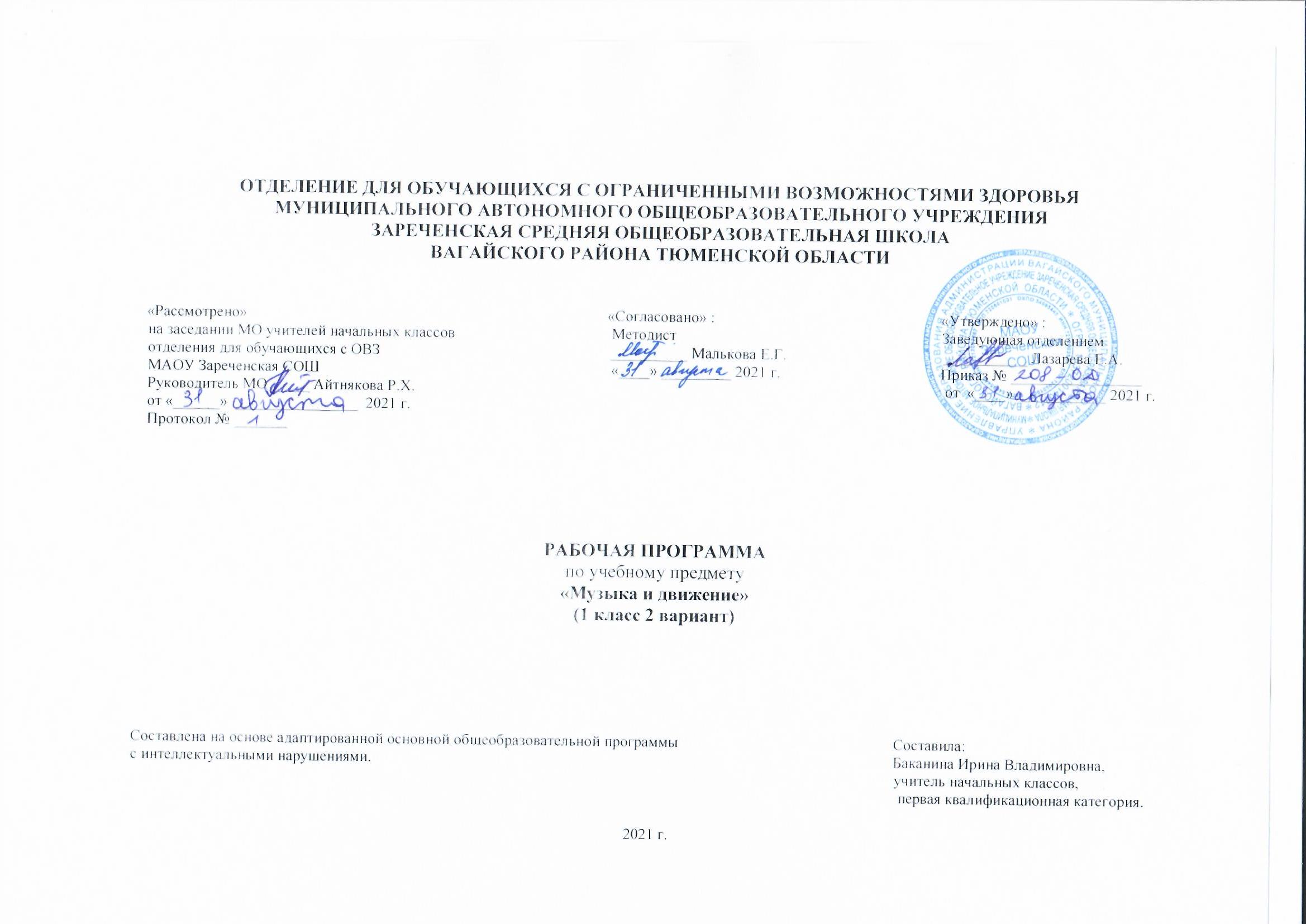 1.Пояснительная записка.Адаптированная рабочая программа по учебному предмету «Музыка и движение»1 класс ФГОС образования обучающихся с интеллектуальными нарушениями разработана на основании следующих нормативно-правовых документов:1.Федеральный закон «Об образовании в Российской Федерации» от 29.12.2012 №273-ФЗ.2.Приказ Министерства образования и науки Российской Федерации от 19.12.2014 №1599 «Об утверждении федерального государственного образовательного стандарта образования обучающихся с умственной отсталостью (интеллектуальными нарушениями)».3.Учебный план отделения для обучающихся с ОВЗ МАОУ Зареченская СОШ.4. Адаптированная образовательная программа отделения для обучающихся с ОВЗ МАОУ Зареченская СОШ. Педагогическая работа с ребенком с умеренной, тяжелой, глубокой умственной отсталостью и с ТМНР направлена на его социализацию и интеграцию в общество. Одним из важнейших средств в этом процессе является музыка. Физические недостатки могут ограничивать желание и умение танцевать, но музыка побуждает ребенка двигаться иными способами. У человека может отсутствовать речь, но он, возможно, будет стремиться к подражанию и «пропеванию» мелодии доступными ему средствами. Задача педагога состоит в том, чтобы музыкальными средствами помочь ребенку научиться воспринимать звуки окружающего его мира, сделать его отзывчивым на музыкальный ритм, мелодику звучания разных жанровых произведений. Участие ребенка в музыкальных выступлениях способствует его самореализации, формированию чувства собственного достоинства. Таким образом, музыка рассматривается как средство развития эмоциональной и личностной сферы, как средство социализации и самореализации ребенка. На музыкальных занятиях развивается способность не только эмоционально воспринимать и воспроизводить музыку, но и музыкальный слух, чувство ритма, музыкальная память, индивидуальные способности к пению, танцу, ритмике. Цель обучения - развитие эмоциональной и двигательной отзывчивости на музыку.Задачи: организация музыкально-речевой среды, пробуждение речевой активности обучающейся, пробуждение интереса к музыкальным занятиям, формирование музыкально-ритмических движений, развитие музыкального вкуса.2.Общая характеристика учебного предмета.      Ведущим видом музыкальной деятельности с обучающейся являются музыкально-ритмические движения, которые сопровождаются подпеванием, «звучащими» жестами и действиями с использованием простейших ударных и шумовых инструментов (погремушек, колокольчиков и т.д.). Данный предмет интегрируется с различными учебными предметами и направлениями коррекционно-развивающей области. Уроки строятся на основе принципов интегрирования (включение элементов игровой деятельности), системности и преемственности. На уроках разработано последовательное использование следующих упражнений: музыкально-ритмические движения, упражнения с использованием простейших ударных и шумовых инструментов, вокальные упражнения. В процессе обучения активно применяются различные упражнения, в основу которых положены многократные повторения умственных и практических действий заданного содержания. Обучение носит сугубо практическую направленность и не требует от обучающихся соблюдения четких правил.3.Описание места учебного предмета в учебном плане.   Предмет входит в образовательную область «Искусство». В учебном плане предмет представлен с расчетом по 1 час в неделю, 33 учебные недели, 33 часа в год.Учебный план.4.Личностные и предметные результаты освоения учебного предмета.Предметные результаты:умение слушать музыку и выполнять простейшие танцевальные движения;умение узнавать знакомые песни и подпевать их;иметь представление о играх импровизациях, участвовать в них;иметь представление о музыкальных игрушках, различать их по звучанию;создавать с помощью учителя ритмический рисунок;иметь представление о музыкально-ритмических движениях, упражнениях на общую моторику.Метапредметные результаты:умение выполнять задание в течение определённого времени;умение выполнять инструкции учителя;проявлять интерес к различным видам музыкальной деятельности (слушание, пение, движение под музыку);стремление к совместной и самостоятельной музыкальной деятельности;умение использовать навыки, полученные на занятиях по музыкальной деятельности, в жизни.Личностные результаты:проявлять интерес к слушанию звучания музыкальных инструментов;персональная идентичность в осознании себя как "Я";умение получать радость от совместной и самостоятельной музыкальной деятельности;развитие этических чувств, доброжелательности, отзывчивости;проявление положительных качеств личности;получение положительных эмоций от взаимодействия в процессе деятельности;проявление эмоционально положительного отношения к результатам своего труда.5.Содержание учебного предмета.   Программа предполагает работу по следующим разделам: «Слушание музыки», «Пение», «Движение под музыку», «Игра на музыкальных инструментах». «Слушание музыки». Различение тихого и громкого звучания музыки. Определение начала и конца звучания музыки. Различение быстрой (умеренной, медленной) музыки. Узнавание знакомой песни. Узнавание (различение) колыбельной песни (марша). Узнавание (различение) веселой (грустной) музыки. «Пение». Подражание характерным звукам животных во время звучания знакомой песни. Подпевание отдельных звуков (слогов, слов), повторяющихся звуков (слогов, слов). Подпевание повторяющихся интонаций припева песни. Пение слов песни: отдельных фраз, всей песни. «Движение под музыку». Выполнение движений разными частями тела под музыку (топанье, хлопанье в ладоши, «фонарики», «пружинка», наклоны головы и др.). Начало (окончание) движения под музыку. Движение под музыку разного характера: ходьба, бег, прыгание, кружение, покачивание с ноги на ногу; движение в хороводе; ритмичная ходьба под маршевую музыку. Выполнение под музыку действий с предметами (кукла, обруч, флажок, мяч): наклоны предмета в разные стороны, опускание (поднимание) предмета, подбрасывание (ловля) предмета, махание предметом и т.п. Движение под музыку в медленном (умеренном, быстром) темпе. «Игра на музыкальных инструментах». Узнавание (различение) контрастных (сходных) по звучанию музыкальных инструментов. Освоение приемов игры на музыкальных инструментах, не имеющих звукоряд (погремушки, колокольчики, бубенцы); тихая (громкая) игра на музыкальном инструменте.6.Календарно-тематическое планирование.                                    7.Описание материально – технического обеспечения образовательной деятельности.- изображения (картинки, фото) музыкальных инструментов; - флажки, ленты, обручи, а также игрушки-куклы, игрушки-животные и др.; - музыкальные инструменты: погремушки, колокольчики, бубенцы;- компьютер, проектор;- аудио и видеоматериалы, презентации, тексты песен.ПредметКол-во часов в неделю1ч2ч3ч4чгодМузыка и движение1889833№Тема урокаЧасыДата проведенияДата проведения№Тема урокаЧасыПланФакт1Музыка вокруг нас.12Разнохарактерная музыка.13Краски осени.14Что ты рано осень в гости к нам пришла?15Инструментальная музыка.16Движения под музыку.17Ритмико – гимнастические упражнения.18Повторение изученных песен и движений.19Музыкальные инструменты.110О чём рассказывает музыка?111Музыка и движение.112Зима в музыке.113Пение песен из мультфильмов.114Игровые песни.115Движения под музыку.116Новогодние игры и пляски.117Как спеть песню?118Слушание детских песен.119«Весёлые ложки».120Музыкальные инструменты.121Музыкальный ансамбль.122Движения под музыку.123Танец «Весёлые дети».124Танец «Хлопки».125Повторение изученных песен и движений.126Весёлые и грустные мотивы.127«Повтори за мной». Движения под музыку.128Элементы русской пляски (переменный шаг).129Слушание (колыбельные песни).130Элементы музыкальной речи.131Природа просыпается. Песни о весне.132Музыка в мультфильмах.133Урок-концерт.1